North Hamilton Basketball League2nd and 3rd Grade Boys and Girls4th and 5th Grade Boys and GirlsIt is basketball time in North Hamilton County!  The eighth year of North Hamilton Basketball League is getting ready to start.  Teams from all the area elementary schools in North Hamilton County are establishing their teams.  If your child is interested in participating for NHCE, please fill out the information at the bottom of the sheet and return it to the school office.What makes North Hamilton Basketball League stand out from the rest?All games are officiated by TSSAA high school refereesOfficial scorekeepers and statisticians working every gameTeam and player statistics published weekly on the league website for 4-5th gradesPlayers outfitted with Dri-FIT uniforms with school colors and nameA single-elimination, post season tournamentIndividual and team awards at the conclusion of the championship competitionA jamboree on November 19, 2016 to tip off the seasonTryouts will be held October 17 – October 21Every student MUST be present at both tryout datesThe students will be scored during tryouts on shooting, handling the ball, rebounding, speed, and attitude.  The top ten players will be chosen.     There will also be a $60 (approximately) fee that must be paid before your child will receive their uniform.-----------------------------------------------------------------------------------------------------------------------------------------  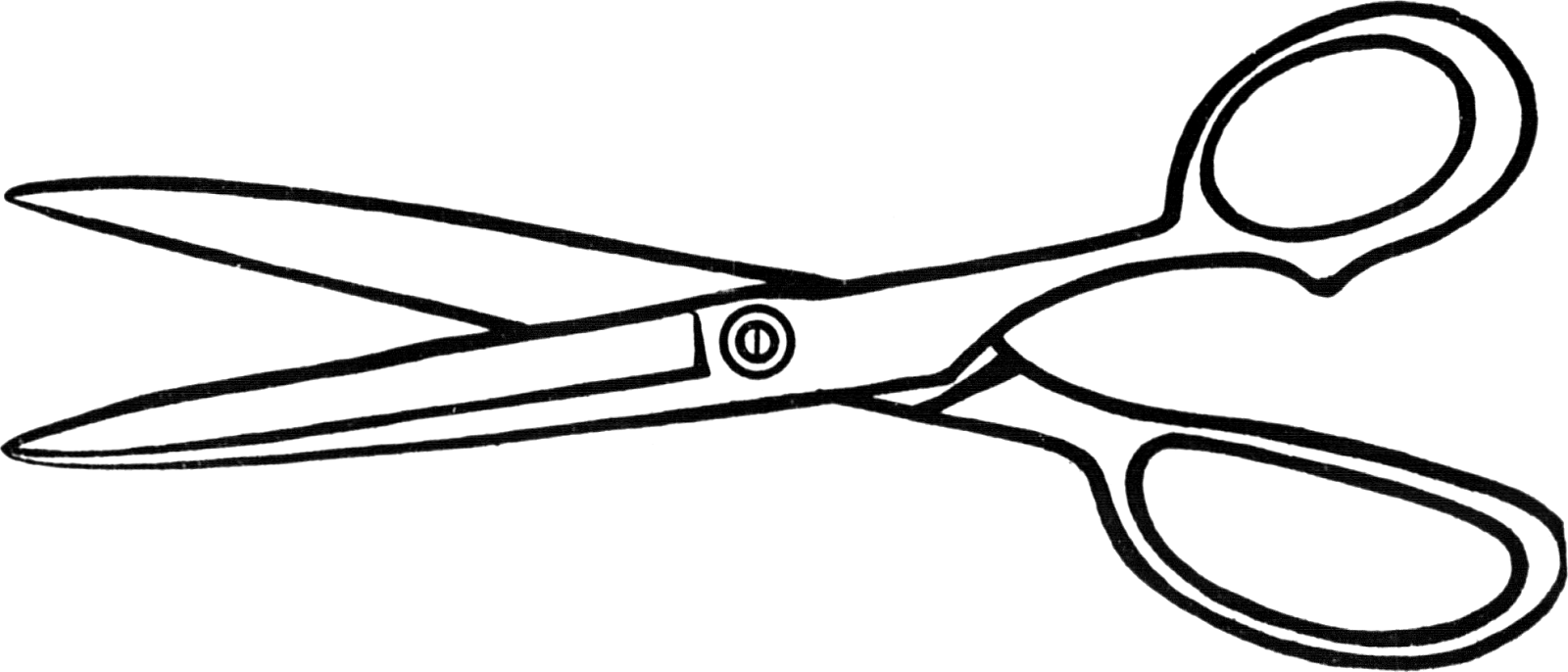 Child’s Name_______________________________________  Grade______________ Circle one: Boy / GirlUniform Size:    YS    YM    YL   YXL    AS    AM     AL    Allergies:_______________________________  Health Concerns:____________________________________Parent’s Name:______________________________________ Phone:_____________________________Email address:___________________________________________________________________________~~~~~~~~~~~~~~~~~~~~~~~~~~~~~~~~~~~~~~~~~~~~~~~~~~~~~~~~~~~~~~~~~~~~~~~~~~~~~~~~______ Yes!  I am interested in coaching.  Please send me a coach’s application.Coach applications MUST be returned by September 27, 2016!  These will be reviewed and a coach will be selected.~~~~~~~~~~~~~~~~~~~~~~~~~~~~~~~~~~~~~~~~~~~~~~~~~~~~~~~~~~~~~~~~~~~~~~~~~~~~~~~~~I give ___________________________________ permission to stay after school to try out for basketball.Parent/Guardian signature________________________________________________Monday – 173:30-4:304th-5th grade girls4:45-5:454th-5th grade boysTuesday – 183:30-4:302nd-3rd grade girls4:30-5:302nd-3rd grade boys5:30-6:304th-5th grade girlsWednesday – 19NoTryoutsThursday – 203:30-4:302nd-3rd grade girls4:30-5:302nd-3rd grade boys5:30-6:304th-5th grade boysFriday – 21Teams will be posted 